ALTA  NUEVO CLIENTE*Nombre / Razón Social:*Anagrama/Nombre comercio:*NIF/CIF:*Dirección completa:*Población:*Código Postal:*Dirección De Envío Mercancía (en el caso que proceda)*Población:*Código Postal:*Teléfonos:*Fax:*Persona de contacto:*Email:*Tipo de comercio:Página Web	 ……………………………………………………………Tienda física 	 Perfumería, Peluquería, Centro de estética, otra: ………………………….*A través de que medio nos ha encontrado:*Marcar con una X la opción que se ajuste a su situación actual:Sí, estoy  acogido al 21 %  + 5,20 % de IVA y R.E.No, no estoy acogido al recargo del  5,20%. Tan sólo se debe aplicar en mis facturas el 21 % de IVA, por lo cual les adjunto cumplimentado y firmado el certificado adjunto (facilitado en la siguiente página).*(Datos imprescindibles para el alta.)Un cordial saludo, 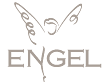 